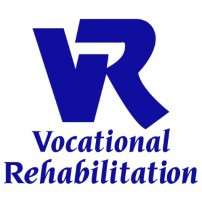 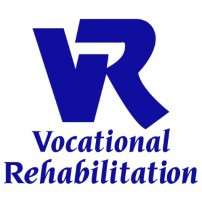 Step-by-Step InstructionsALL STEPS ARE REQUIRED IN ORDER TO REGISTER AS A VENDOR WITH VR.						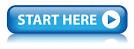 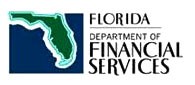 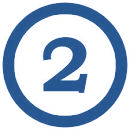 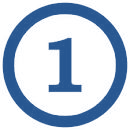 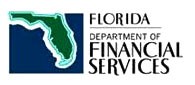 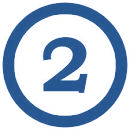 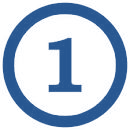 Register with MyFloridaMarketPlace (MFMP).CLICK HERE TO GET STARTED!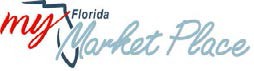 Complete the required electronic W-9 with the Department of Financial Services.CLICK HERE TO COMPLETE.Complete the paper application and fax, or scan and e-mail it to VR VReg. Include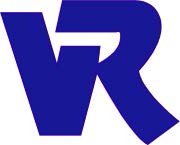 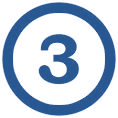 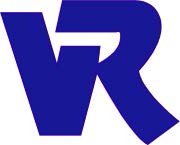 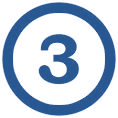  		requirements listed in Qualifications Manualon the VR website, Rehabworks. (Contact information listed on last page of application.)Once processed, you will be mailed notification of your registration. NOTE: Providers required to obtain background screenings will be sent instructions on how to submit screenings for final registration approval.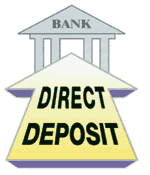 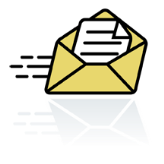 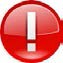 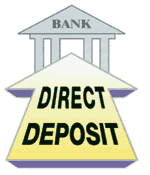 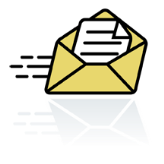 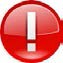 GET YOUR MONEY IN THE BANK!SIGN UP FOR DIRECT DEPOSIT HERE.           VENDOR APPLICATION COVER SHEET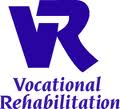 Please attach your vendor application and any supporting documentation to this cover sheet whensubmitting your request to the Division of Vocational Rehabilitation (DVR).  SELECT ONE OF THE FOLLOWING OPTIONS REGARDING YOUR APPLICATION SUBMISSION: 1.  NEW APPLICATION (First-Time Applicants)NOTE: MyFloridaMarketPlace(MFMP) registration and W-9 submission MUST be completed PRIOR to submitting application.  2.  RE- REGISTRATION (Renewals)For groups, companies or individuals who have been approved as a vendor with VR in the past, but whose registration has become inactive and needs to be renewed.  3. UPDATE OR CHANGE IN VENDOR NUMBER*For current VR vendors who are requesting to change their vendor number (FEIN/TAX ID/ SSN)	   _____________________________________________________________________________________*COMPLETE THIS SECTION IF OPTION #3 IS SELECTED*CURRENT VENDOR NUMBER: ________________________________________NEW VENDOR NUMBER: ____________________________________________Indicate whether you will be providing services under both vendor numbers or if you wish to discontinue the use of the current vendor number.   KEEP CURRENT VENDOR ID NUMBER ACTIVE & ADD THE NEW ONE AS AN ADDITIONAL  RECORD  DISCONTINUE USE OF CURRENT VENDOR ID NUMBER, MAKING IT INACTIVE FOR USE BY DVR        ________________________________________        _____________________________________           Authorized Signature			  Date	            Printed Name		STANDARD VENDOR APPLICATION(Please Type or Print the Following Information)MYFLORIDAMARKETPLACE VENDOR NUMBER ______________________________________________   Business Federal Employer Identification or Individual Social Security NumberNAME OF BUSINESS (as registered in MyFloridaMarketPlace): ______________________________________________________________________________________________________________________INDIVIDUAL’S NAME: __________________________________________________________________   Please indicate the name of the individual for whom the application applies.LOCATION ADDRESS: ________________________________________________________________________________________________________________________________________________________	City					State				Zip Code + 4 DigitMAILING ADDRESS: _________________________________________________________________________________________________________________________________________________________	City					State				Zip Code + 4 DigitREMITTANCE ADDRESS: ______________________________________________________________________________________________________________________________________________________	City					State				Zip Code + 4 DigitTELEPHONE NUMBER: _______________________   FAX NUMBER: _____________________________CONTACT NAME AND TITLE: _____________________________________________________________CONTACT EMAIL ADDRESS AND PHONE NUMBER: _____________________________________________________________________________________        Email Address                                                                                             Phone NumberTYPE OF BUSINESS OR SERVICE FOR WHICH YOU ARE APPLYING FOR CERTIFICATION.   Please choose vendor service type as listed in the Vendor Qualifications Manual.  COMMERCIAL DRIVING SCHOOL_____________________________________________________________________________________IS BUSINESS CLASSIFIED AS PRIVATE OR PUBLIC?PRIVATE ENTITY             OR            PUBLIC ENTITY     PROFESSIONAL LICENSE/CERTIFICATE NUMBER: ___________________________________Expiration Date: ____________________ (e.g., medical license; real estate license; teacher’s certificate; FRID/NRID certificate; etc.) If applicable, attach legible copy.STANDARD VENDOR APPLICATION (Page 2)(Please Type or Print the Following Information)TO YOUR KNOWLEDGE, DO YOU HAVE ANY RELATIVES WORKING IN THE DEPARTMENT OF EDUCATION?         Circle One:              YES               NOIF YES, PLEASE INDICATE WHO ___________________________________________________PLEASE READ AND SIGN BELOW:We will accept and render services to clients of the Division of Vocational Rehabilitation (DVR) on a non-discriminatory basis without regard to race, color, religion, sex, national origin, age, disability, political affiliation or belief. I/We agree to comply with the Americans with Disability Act of 1990 as appropriate to the business.  Signature									DatePrinted Name of Applicant IS YOUR APPLICATION COMPLETE?Registered in MyFloridaMarketPlaceSubmitted the electronic W-9 to the Department of Financial ServicesIncluded “Type of Business or Service” for which you are applying for registrationIncluded legible copy of professional licenses/certificates as outlined in the Vendor Qualifications ManualPlease mail or fax application and all required documents, if any, to:Florida Department of EducationDivision of Vocational RehabilitationVendor Registration Unit4070 Esplanade Way, 2nd FloorTallahassee, FL  32399-7016Fax Number:  850-245-3394If you have any questions that pertain to this application, please contactVendor Registration Unit at 866-580-7438 or 850-245-3401 We can also be contacted via email at   VRVendors@vr.fldoe.org 